Областное государственное бюджетное учреждение дополнительного профессионального образования «Костромской областной учебно-методический центр»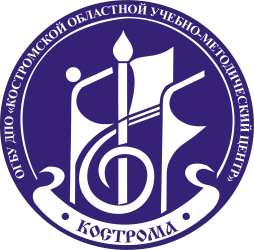 П Р О Г Р А М М Аобразовательного творческого проекта (летняя творческая смена «Ступень к совершенству, уроки ремесла»)(20 июля – 31 июля  2020 г.)Место проведения: Костромская область, г. Кострома, ул. 1 Мая, д. 24, ОГБУ ДПО «КОУМЦ» СОГЛАСОВАНОДиректор департамента культуры Костромской области__________                  Е.В. Журина«          » _______________ 2020 г.УТВЕРЖДАЮДиректор ОГБУ  ДПО «КОУМЦ»_____________ Д.Н. Кудряшов  «_______»  ____________2020 г.20 июля (понедельник)20 июля (понедельник)20 июля (понедельник)20 июля (понедельник)ВремяНаименование мероприятияМесто проведенияОтветственный09.00-9.20Регистрация участников летней творческой смены «Ступень к совершенству», "утренний фильтр" с обязательной термометрией.г. Кострома, ул. 1 Мая, 24(ОГБУ ДПО «КОУМЦ»)Екатерина Викторовна Белова, методист ИАО ОГБУ ДПО «Костромской областной  учебно-методический  центр», начальник лагеря 09.20-09.45Знакомство, инструктаж. г. Кострома, ул. 1 Мая, 24(ОГБУ ДПО «КОУМЦ»)педагоги - организаторы09.45-10.30Экскурсия в музее народных промыслов «Петровской игрушки», основные сюжеты в народном искусстве. г. Кострома, ул. 1 Мая, 24МНП «Петровская игрушка»педагоги – организаторы, экскурсовод10.45-11.00Личное время (чаепитие), разминка.г. Кострома, ул. 1 Мая, 24(ОГБУ ДПО «КОУМЦ»)начальник смены,педагоги - организаторы11.00-13.00Мастер – класс «Образ уточки в народной игрушке», лепка.г. Кострома, ул. 1 Мая, 24МНП «Петровская игрушка»начальник смены,педагоги – организаторы, представители музея «Петровской игрушки»21 июля (вторник)21 июля (вторник)21 июля (вторник)21 июля (вторник)ВремяНаименование мероприятияМесто проведенияОтветственный09.00-9.10Сбор участников летней творческой смены «Ступень к совершенству», "утренний фильтр" с обязательной термометрией.г. Кострома, ул. 1 Мая, 24(ОГБУ ДПО «КОУМЦ»)Екатерина Викторовна Белова, методист ИАО ОГБУ ДПО «Костромской областной  учебно-методический  центр», начальник лагеря09.10-9.40 Физическая разминка (зарядка)  г. Кострома, ул. 1 Мая, 24(ОГБУ ДПО «КОУМЦ»)педагоги - организаторы09.40-10.40Мастер – класс «Образ птицы Сирин (Каргопольская игрушка) в народной игрушке», лепка.г. Кострома, ул. 1 Мая, 24МНП «Петровская игрушка»начальник смены,педагоги - организаторы10.40-11.30Личное время (чаепитие), прогулкаг. Кострома, ул. 1 Мая, 24(ОГБУ ДПО «КОУМЦ»)начальник смены,педагоги - организаторы11.30-13.00Продолжение мастер – класс «Орнамент Каргопольской игрушки, акварель»г. Кострома, ул. 1 Мая, 24МНП «Петровская игрушка» начальник смены,педагоги - организаторы22 июля (среда)22 июля (среда)22 июля (среда)22 июля (среда)ВремяНаименование мероприятияМесто проведенияОтветственный09.00-9.10Встреча участников летней творческой смены «Ступень к совершенству», "утренний фильтр" с обязательной термометрией.г. Кострома, ул. 1 Мая, 24(ОГБУ ДПО «КОУМЦ»)Екатерина Викторовна Белова, методист ИАО ОГБУ ДПО «Костромской областной  учебно-методический  центр», начальник смены09.10-9.30Время в пути педагоги - организаторы9.30-11.15Введение в народную культуру – Честняков Е.В.- яркие секреты мастерства «Павлопосадские платки»Дворянское собраниег. Кострома, ул. пр. Мира, д. 7начальник смены,педагоги - организаторы11.15-11.40Личное время (чаепитие), разминка физическая.Дворянское собраниег. Кострома, ул. пр. Мира, д. 7начальник смены,педагоги - организаторы11.40-12.45Матер-класс по изготовлению набойной ткани.Дворянское собраниег. Кострома, ул. пр. Мира, д. 7начальник смены,педагоги - организаторы12.45- 13.00Время в пути педагоги - организаторы23 июля (четверг)23 июля (четверг)23 июля (четверг)23 июля (четверг)09.00-9.10Встреча участников летней творческой смены «Ступень к совершенству», "утренний фильтр" с обязательной термометрией.г. Кострома, ул. 1 Мая, 24(ОГБУ ДПО «КОУМЦ»)Екатерина Викторовна Белова, методист ИАО ОГБУ ДПО «Костромской областной  учебно-методический  центр», начальник смены09.10-9.30Время в путиДворянское собраниег. Кострома, ул. пр. Мира, д. 7начальник смены,педагоги - организаторы9.30-11.15Красносельская скань – история промысла.Дворянское собраниег. Кострома, ул. пр. Мира, д. 7начальник смены,педагоги - организаторы11.15-11.40Личное время (чаепитие), разминкаДворянское собраниег. Кострома, ул. пр. Мира, д. 7начальник смены,педагоги - организаторы11.40-12.45Мастер-класс по скани (филгрань).Дворянское собраниег. Кострома, ул. пр. Мира, д. 7начальник смены,педагоги - организаторы12.45- 13.00Время в пути г. Кострома, ул. 1 Мая, 24(ОГБУ ДПО «КОУМЦ»)начальник смены,педагоги - организаторы24 июля (пятница)24 июля (пятница)24 июля (пятница)24 июля (пятница)ВремяНаименование мероприятияМесто проведенияОтветственный09.00-9.10Встреча участников летней творческой смены «Ступень к совершенству», "утренний фильтр" с обязательной термометрией.г. Кострома, ул. 1 Мая, 24(ОГБУ ДПО «КОУМЦ»)Екатерина Викторовна Белова, методист ИАО ОГБУ ДПО «Костромской областной  учебно-методический  центр», начальник смены09.10-9.25 Физическая разминка (зарядка)  г. Кострома, ул. 1 Мая, 24(ОГБУ ДПО «КОУМЦ»)смены, педагоги – организаторы, экскурсовод09.25-11.30Мастер – класс Ремесла Руси «Горшечное ремесло».г. Кострома, ул. 1 Мая, 24МНП «Петровская игрушка»начальник смены,педагоги - организаторы11.30-11.50Личное время (чаепитие), разминкаг. Кострома, ул. 1 Мая, 24(ОГБУ ДПО «КОУМЦ»)начальник смены,педагоги - организаторы11.50-13.00Мастер – класс Ремесла Руси «Горшечное ремесло». г. Кострома, ул. 1 Мая, 24(ОГБУ ДПО «КОУМЦ») – беседка Островского, смотровая площадка Костромского кремля.начальник смены,педагоги – организаторы, экскурсовод27 июля (понедельник)27 июля (понедельник)27 июля (понедельник)27 июля (понедельник)ВремяНаименование мероприятияМесто проведенияОтветственный09.00-9.10Встреча участников летней творческой смены «Ступень к совершенству», "утренний фильтр" с обязательной термометрией.г. Кострома, ул. 1 Мая, 24(ОГБУ ДПО «КОУМЦ»)Екатерина Викторовна Белова, методист ИАО ОГБУ ДПО «Костромской областной  учебно-методический  центр», начальник смены09.10-9.30 Физическая разминка (зарядка)  г. Кострома, ул. 1 Мая, 24(ОГБУ ДПО «КОУМЦ»)смены, педагоги – организаторы, экскурсовод09.30-11.00Мастер – класс «Костромские узоры», вышивка тамбуром.г. Кострома, ул. 1 Мая, 24МНП «Петровская игрушка»начальник смены,педагоги - организаторы11.00-11.30Личное время (чаепитие), разминкаг. Кострома, ул. 1 Мая, 24(ОГБУ ДПО «КОУМЦ»)начальник смены,педагоги - организаторы11.30-13.00Мастер – класс «Костромские узоры», вышивка тамбуром.(продолжение). г. Кострома, ул. 1 Мая, 24МНП «Петровская игрушка»начальник смены,педагоги - организаторы28 июля (вторник)28 июля (вторник)28 июля (вторник)28 июля (вторник)09.00-9.10Встреча участников летней творческой смены «Ступень к совершенству», "утренний фильтр" с обязательной термометрией.г. Кострома, ул. 1 Мая, 24(ОГБУ ДПО «КОУМЦ»)Екатерина Викторовна Белова, методист ИАО ОГБУ ДПО «Костромской областной  учебно-методический  центр», начальник смены09.10-9.30 Время в пути (автобус)  г. Кострома, ул. 1 Мая, 24(ОГБУ ДПО «КОУМЦ»)смены, педагоги – организаторы, экскурсовод09.30-11.00Знакомство с жизнью костромской деревни.- «Кукольный сундучок» – они такие разные: глиняные, соломенные, берестяные и тряпичные – народные куклы.г. Кострома, ул. Просвещения, 1б МДЗ «Костромская слобода»начальник смены,педагоги – организаторы11.00-11.30Личное время (чаепитие), разминкаг. Кострома, ул. Просвещения, 1б МДЗ «Костромская слобода»начальник смены,педагоги – организаторы11.30-12.45Мастер-класс по изготовлению обереговой куклы.г. Кострома, ул. Просвещения, 1б МДЗ «Костромская слобода»начальник смены,педагоги – организаторы12.45-13.00 Время в пути (автобус)  г. Кострома, ул. 1 Мая, 24(ОГБУ ДПО «КОУМЦ»)начальник смены,педагоги – организаторы29 июля (среда)29 июля (среда)29 июля (среда)29 июля (среда)ВремяНаименование мероприятияМесто проведенияОтветственный09.00-9.15Регистрация участников летней творческой смены «Ступень к совершенству», "утренний фильтр" с обязательной термометрией.г. Кострома, ул. 1 Мая, 24(ОГБУ ДПО «КОУМЦ»)Екатерина Викторовна Белова, методист ИАО ОГБУ ДПО «Костромской областной  учебно-методический  центр», начальник лагеря 09.15-09.30Время в пути педагоги - организаторы9.30-11.15Посещение открытого фондохранения Декоративно-прикладного искусства- «Художественные игрушечные промыслы».Дворянское собраниег. Кострома, ул. пр. Мира, д. 7начальник смены,педагоги - организаторы11.15-11.40Личное время (чаепитие), разминкаДворянское собраниег. Кострома, ул. пр. Мира, д. 7начальник смены,педагоги - организаторы11.40-12.45Занятие в реставрационной мастерской.Дворянское собраниег. Кострома, ул. пр. Мира, д. 7начальник смены,педагоги - организаторы12.45- 13.00Время в пути г. Кострома, ул. 1 Мая, 24(ОГБУ ДПО «КОУМЦ»)начальник смены,педагоги - организаторы30 июля (четверг)30 июля (четверг)30 июля (четверг)30 июля (четверг)ВремяНаименование мероприятияМесто проведенияОтветственный09.00-9.10Встреча участников летней творческой смены «Ступень к совершенству», "утренний фильтр" с обязательной термометрией.г. Кострома, ул. 1 Мая, 24(ОГБУ ДПО «КОУМЦ»)Екатерина Викторовна Белова, методист ИАО ОГБУ ДПО «Костромской областной  учебно-методический  центр», начальник смены09.10-9.30 Время в пути (автобус)  г. Кострома, ул. 1 Мая, 24(ОГБУ ДПО «КОУМЦ»)смены, педагоги – организаторы, экскурсовод09.30-11.00«Костромская слобода» (ул. Просвещения, 1б)- «Русская изба красками богата» - народная роспись по дереву.  - занятие и мастер-класс «Костромская роспись»г. Кострома, ул. Просвещения, 1б МДЗ «Костромская слобода»начальник смены,педагоги – организаторы11.00-11.30Личное время (чаепитие), разминкаг. Кострома, ул. Просвещения, 1б МДЗ «Костромская слобода»начальник смены,педагоги – организаторы11.30-12.45- художественная роспись по дереву: «Золотая хохлома»г. Кострома, ул. Просвещения, 1б МДЗ «Костромская слобода»начальник смены,педагоги – организаторы12.45-13.00 Время в пути (автобус)  г. Кострома, ул. 1 Мая, 24(ОГБУ ДПО «КОУМЦ»)начальник смены,педагоги – организаторы31 июля (пятница)31 июля (пятница)31 июля (пятница)31 июля (пятница)ВремяНаименование мероприятияМесто проведенияОтветственный09.00-9.10Встреча участников летней творческой смены «Ступень к совершенству», "утренний фильтр" с обязательной термометрией.г. Кострома, ул. 1 Мая, 24(ОГБУ ДПО «КОУМЦ»)Екатерина Викторовна Белова, методист ИАО ОГБУ ДПО «Костромской областной  учебно-методический  центр», начальник смены09.10-9.30 Физическая разминка (зарядка)  г. Кострома, ул. 1 Мая, 24(ОГБУ ДПО «КОУМЦ»)смены, педагоги – организаторы, экскурсовод09.30-11.00Мастер – класс «Образ коня», роспись темпера.г. Кострома, ул. 1 Мая, 24МНП «Петровская игрушка»начальник смены,педагоги - организаторы11.00-11.30Личное время (чаепитие), разминкаг. Кострома, ул. 1 Мая, 24МНП «Петровская игрушка»начальник смены,педагоги - организаторы11.30 - 13.00Организационные мероприятия, выставка, вручение сертификатов, поздравления участников, фотоотчет.г. Кострома, ул. 1 Мая, 24(ОГБУ ДПО «КОУМЦ»)Екатерина Викторовна Белова, методист ИАО ОГБУ ДПО «Костромской областной  учебно-методический  центр», начальник смены